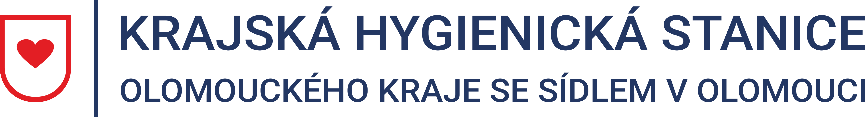 Tisková zpráva5. 1. 2023Vývoj epidemie nemoci Covid-19 v Olomouckém kraji v roce 2022Epidemie nemoci Covid-19, jejíž první případ byl v Olomouckém kraji potvrzen dne 
20. 3. 2020, pokračovala i v roce 2022. Za uplynulý rok evidovala Krajská hygienická stanice v Olomouckém kraji se sídlem v Olomouci (KHS) celkem 115 118 osob s pozitivním výsledkem testu na přítomnost koronaviru SARS-CoV-2, což bylo o 4 % více oproti roku 2021. Pro srovnání v roce 2021 registrovala KHS v Olomouckém kraji 110 848 případů a v roce 2020 44 093 případů nemoci Covid-19.Vrcholu dosáhla nemocnost v únoru 2022, kdy bylo zjištěno 40 493 nových případů. Poté následoval prudký pokles počtu evidovaných případů, který se po zbytek roku držel v průměru na hodnotě 3 005 nově hlášených případů za měsíc. Nejméně případů KHS registrovala v červnu (663).Graf č. 1: Počet případů onemocnění Covid-19 v jednotlivých měsících roku 2020, 2021 a 2022 v Olomouckém krajiNemocnost v jednotlivých okresech odpovídala jejich velikosti a zalidnění (Graf č. 2). Nejpostiženějším okresem Olomouckého kraje byl v roce 2022 okres Olomouc s celkem 46 219 evidovanými případy nemoci Covid-19, naopak nejméně případů bylo za stejné období hlášeno v okrese Jeseník (5 168).Graf č. 2: Počet případů onemocnění Covid-19 v jednotlivých okresech Olomouckého kraje v roce 2022Mgr. Markéta Koutná, Ph.D., tisková mluvčí, telefon 585 719 244, e-mail: media@khsolc.cz